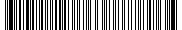 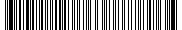 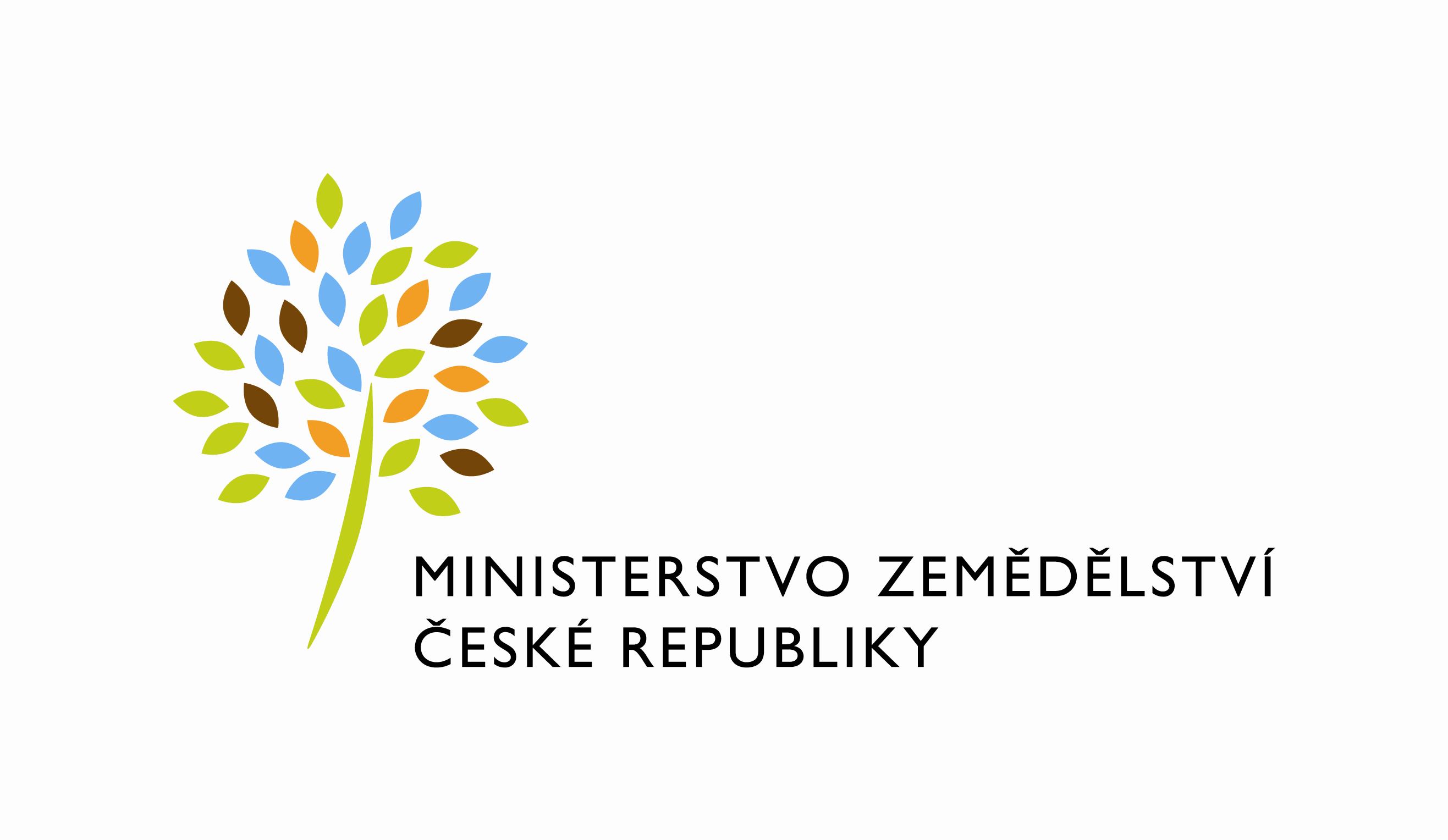 DATUM: 29. 1. 2024Prodloužení termínu dodání Objednávek č. 4500147051, 4500147877 - ISNDVážený pane xxx,oznamujeme Vám tímto prodloužení termínu dodání objednávek:4500147051 k ISND II - KL-HR002 - rok_2023_IV4500147877 k ISND II - KL-HR002 - rok_2024Nový termín dodání je stanoven do 30. 4. 2024.Zdůvodnění:Důvodem prodloužení je dokončení realizace drobných rozvojových požadavků vzhledem k uzavření Dodatku č. 2 ke Smlouvě na provoz a rozvoj ISND 2019.S pozdravem%%%el_podpis%%%Ing. Miroslav Rychtaříkředitel odboruPřílohyútvar: Odbor informačních a komunikačních technologiíČíslo útvaru: 12120VÁŠ DOPIS ZN.:	 ZE DNE:	 SP. ZN.:	74VD15544/2018-11153NAŠE Č. J.:	MZE-7051/2024-12122VYŘIZUJE:	Bc. Petra HonsováTelefon:	221811019O2 IT Services s.r.o.Vážený panxxxZa Brumlovkou 266/2Michle140 00 Praha 4